ZŠ PŘEPEŘE a AC TURNOVPOŘÁDAJÍ NÁBOR DOATLETICKÉ PŘIPRAVKYpro děti z 2. až 5.ročníku ZŠ PŘEPEŘE                   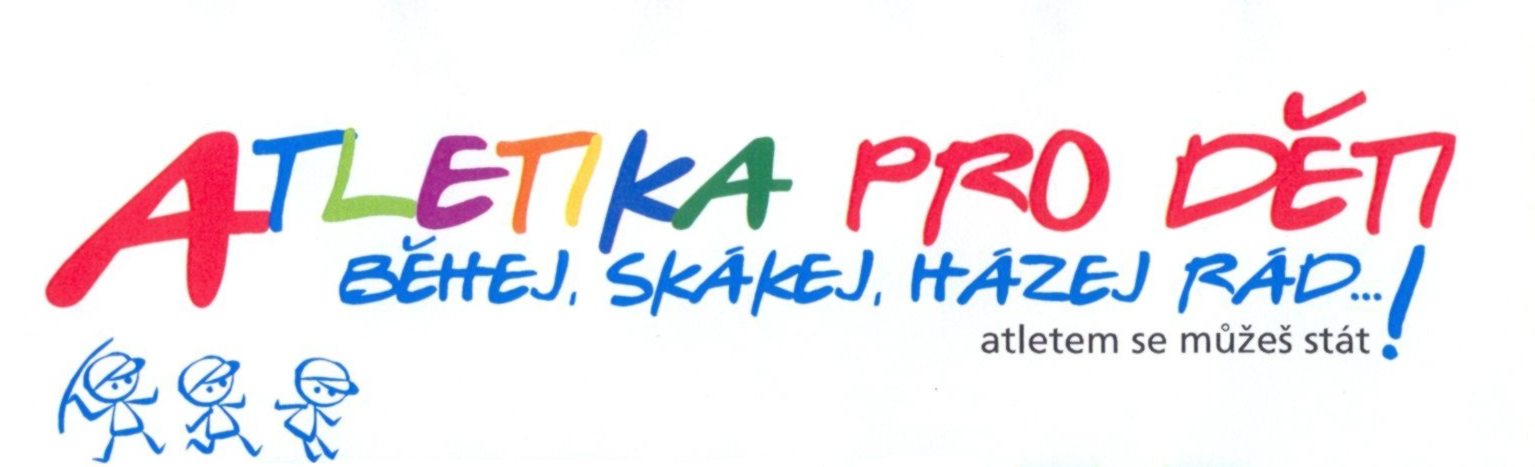 PŘIHLAŠ SE DO 21. ZÁŘÍ 2020U SVÉHO TŘÍDNÍHO UČITLECílem atletických přípravek není prioritně vychovat budoucí profesionální atlety. Jde o službu pro rodiče, kteří chtějí, aby se jejich děti naučily pravidelnému a zdravému pohybu, zabavily se a do budoucna se mohly zaměřit na jakýkoliv sport profesionálně či se mu mohly věnovat pouze rekreačně. Služba je určena rodičům, kteří hledají pro své ratolesti kroužek zaměřený na všestrannou pohybovou aktivitu. Běh, skok, hod, to jsou pohybové aktivity,  které jsou základem nejen pro jednotlivé disciplíny v atletice, ale i v jiných sportech. Kroužek bude probíhat pod vedením atletické trenérky Zuzany Hanykové každé úterý od 13:00 do 14:00 (sraz ve škole) dle počasí na hřišti nebo v sokolovně. Na jaře se vyjede i na atletický stadion do Turnova. CENA: 1000,-Kč na celý školní rok nebo 600,-Kč na pololetí.……………………………… ZDE ODSTŘIHNĚTE A ODEVZDEJTE DO 21. 9. 2020 ………………………………Jméno a příjmení dítěte: ………………………………………………………………………………… rodné číslo: …………………………………………Adresa: ……………………………………………………………………………………………………………… telefon: …………………………………………………Kontakt na rodiče (telefon, email): …………………………………………………………………………………Případná zdravotní omezení: ……………………………………………………………………………………………Tímto přihlašujeme naše dítě do atletické přípravky pro žáky ze ZŠ PŘEPEŘE. Kurzovné přinese naše dítě na 1. hodinu 22. září 2020. Souhlasíme se zpracováním a evidencí osobních údajů dle platných zákonů, se zveřejňováním fotografií na webu, FB a instagramu AC Turnov, z. s.. Také s registrací dítěte u Českého atletického svazu za AC Turnov, z. s.Jméno rodiče: ……………………………………………………………………… podpis rodiče: ……………………………………………………………………